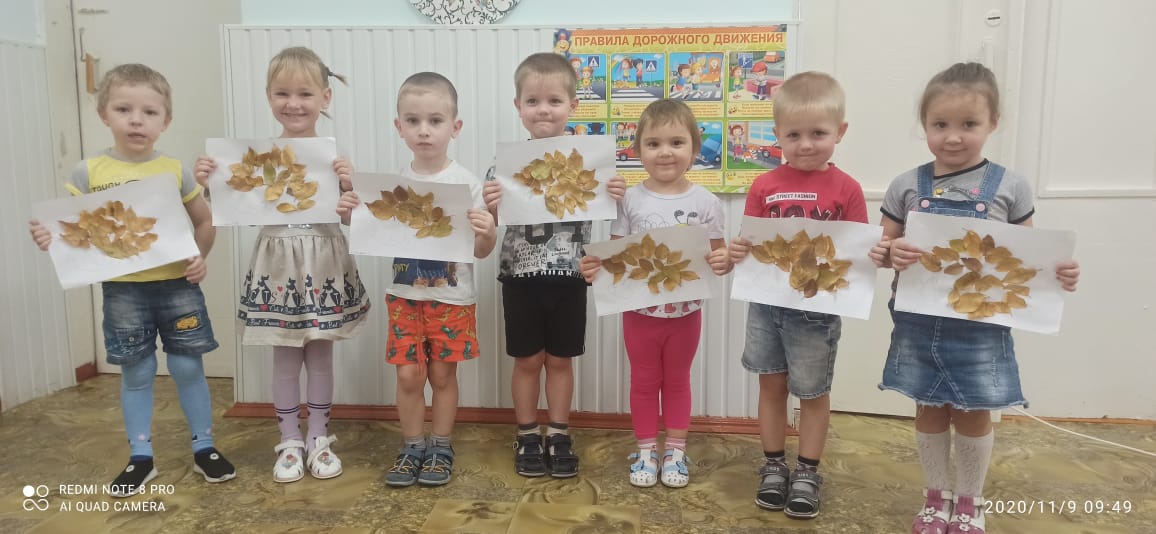 Ёжик.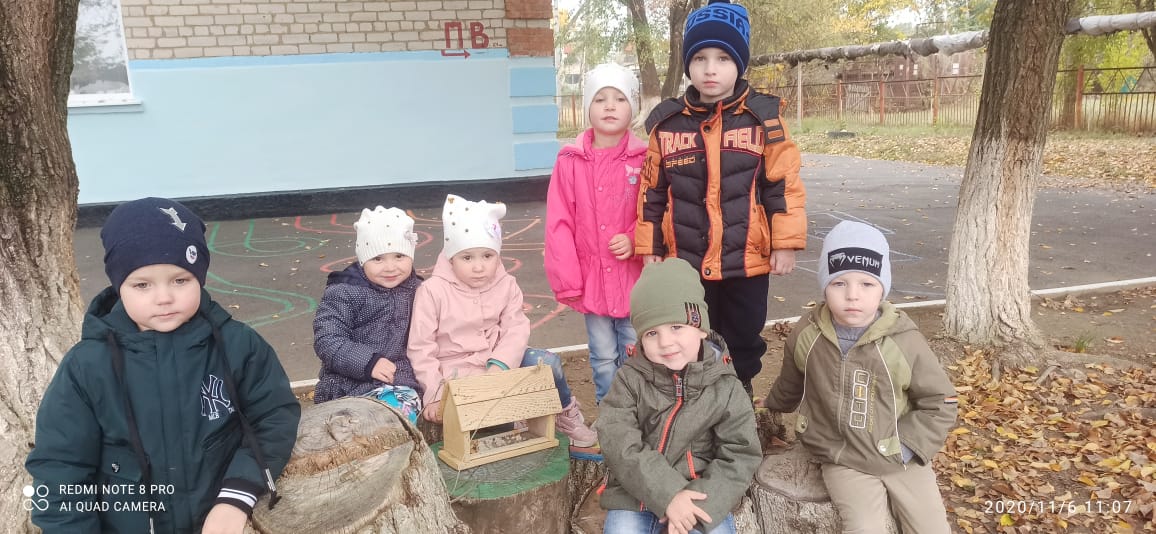 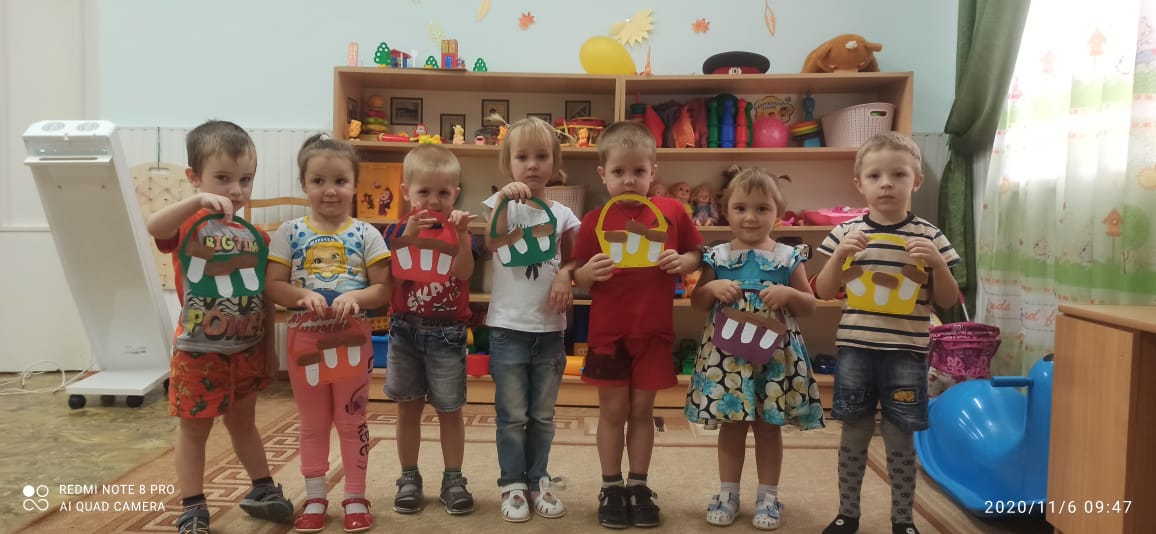 Корзинки с грибами.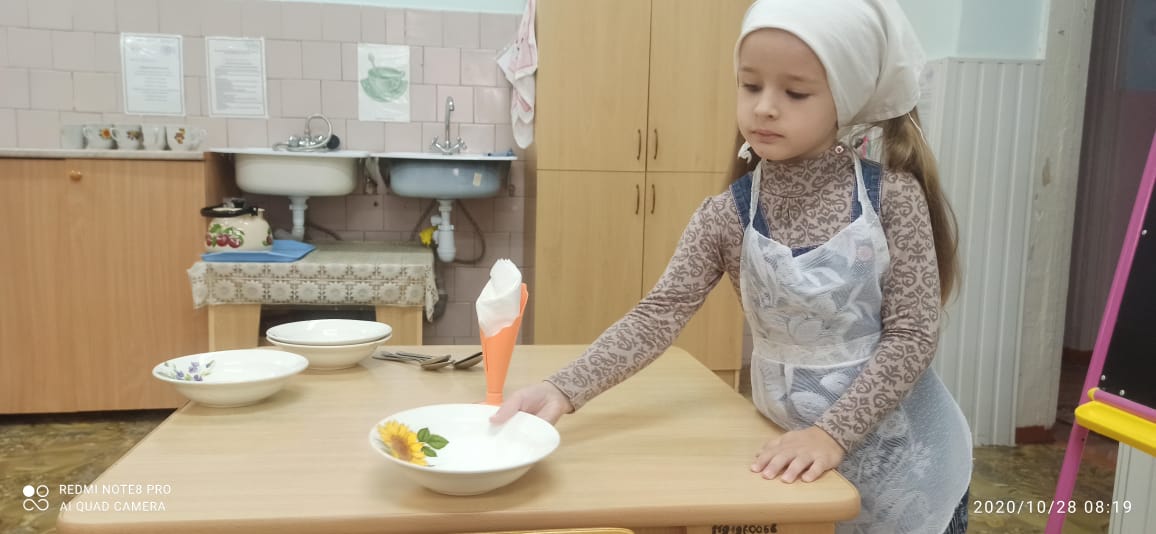 Дежурная.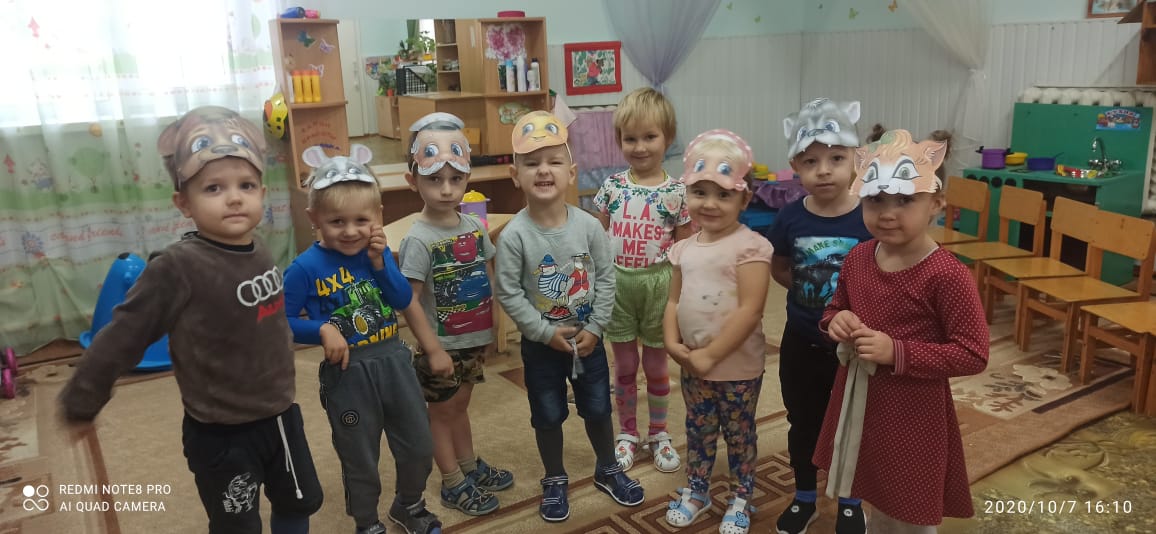 Мы – актёры.